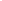 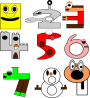 Byddant yn defnyddio eu dealltwriaeth o werth lle i luosi a rhannu rhifau cyfan a degolion.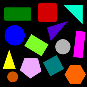 Byddant yn defnyddio cyfesurynnau ym mhob un o’r pedwar pedrant.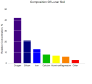 Byddant yn darllen graddfeydd ar fapiau, cynlluniau a graffiau.Byddant yn trefnu, yn adio ac yn tynnu rhifau negyddol.Byddant yn mesur ac yn llunio onglau i’r radd agosaf.Byddant yn defnyddio cymedr data arwahanol ac yn cymharu dau ddosraniad syml.Byddant yn gwirio eu hatebion drwy gymhwyso gweithrediadau gwrthdro neu drwy amcangyfrif gan ddefnyddio brasamcanion.Byddant yn adnabod, nodi a disgrifio pob cymesuredd mewn siapiau 2D.Byddant yn dehongli graffiau, diagramau a siartiau cylch.Byddant yn cyfrifo rhannau ffracsiynol neu ganrannol o feintiau a mesuriadau.Byddant yn trosi un uned fetrig i un arall a gwyddant gywerthoedd metrig bras yr unedau imperial sy’n cael eu defnyddio bob dydd.Byddant yn defnyddio’r raddfa debygolrwydd o 0 i 1, ac yn deall y gellir cael canlyniadau gwahanol os ailadroddir arbrawf.Byddant yn llunio ac yn defnyddio fformiwlâu syml sy’n cynnwys un neu ddau weithrediad.Byddant yn gwneud amcangyfrifon synhwyrol o ystod o fesuriadau a ddefnyddir bob dydd.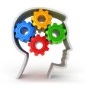 Bydd y dysgwyr yn nodi ac yn dod o hyd i’r wybodaeth i ddatrys problemau, ac yn gwirio a yw eu canlyniadau yn synhwyrol yng nghyswllt y broblem.Darganfyddant arwynebedd petryalau a thrionglau, a chyfaint ciwboidau.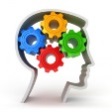 Byddant yn disgrifio sefyllfaoedd yn fathemategol gan ddefnyddio symbolau, geiriau a diagramau ac yn tynnu eu casgliadau eu hunain, gan esbonio eu rhesymu.Gwnânt eu mynegiadau cyffredinol eu hunain ar sail y dystiolaeth sydd ar gael.